2019 Western Michigan CPCUCharity Golf OutingJoin the Western Michigan CPCU for a fun day of golf and networking at the newly remodeled The Legacy at Hastings on June 18th, 2019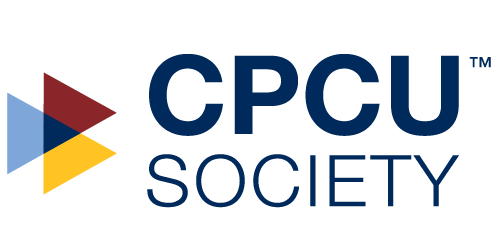 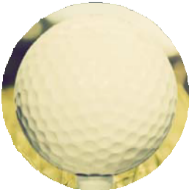 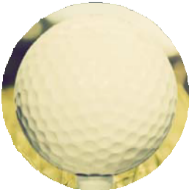                               PROFITS TO BENEFIT:Local college students and insurance professionals pursuing careers in the Insurance and Risk Management fieldsOuting Details		Tuesday, June 18th, 2019Location		The Legacy at Hastings - 1550 N Broadway Hastings, MI Format		Four (4)-Person – 18 Hole Scramble Format		Make up your own foursome or let us assign youSchedule		10:00 a.m. – Registration /Driving Range 		11:00 a.m. – Shotgun Start 		4:00 p.m. – 5:00 p.m. Reception/ DinnerCost (Per Person)	$75.00 per person including Dinner (or $300 Per Team)		$20.00 - Dinner/Reception Only - Hamburger/Brat Cookout -			Beginning at @ 4:30PM 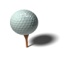 Payment OptionsMake a Check Payable to - Western Michigan CPCU with completed form and MAIL TO:	Kim Ward Director of Actuarial ServicesHastings Mutual Insurance Company 			404 E Woodlawn AvenueHastings, MI 49058 PayPal / Credit Card Payment  - Complete form and send via email and make your payment per  Secured CPCU Chapter PayPal account (PayPal account not necessary) or via Credit Card – Please email Kim Ward at kward@hastingsmutual.com for additional information for this option.---------------------------------------------------------------------------------------------------------------------------------------------------	   $75.00 Golf per Person w/ dinner	$      			Name:     	                        	   $20.00 Reception/Dinner Only 	$      			Co./ Agency:                                             	TOTAL COST			$      			Email:      	                        	Please assign me to a foursome    Yes    No			 	Our foursome is made up of the following:    	1.  						 	2,  						 	3.                                                                      		  				4.                      	                                                          	 